Tues 17th Sept 2024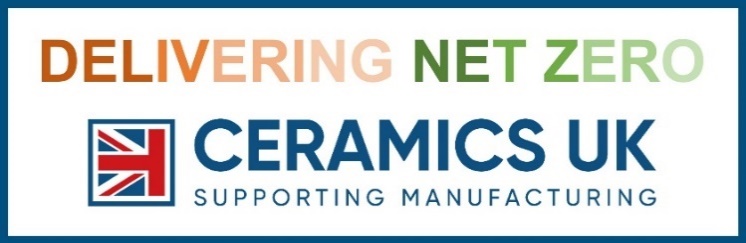 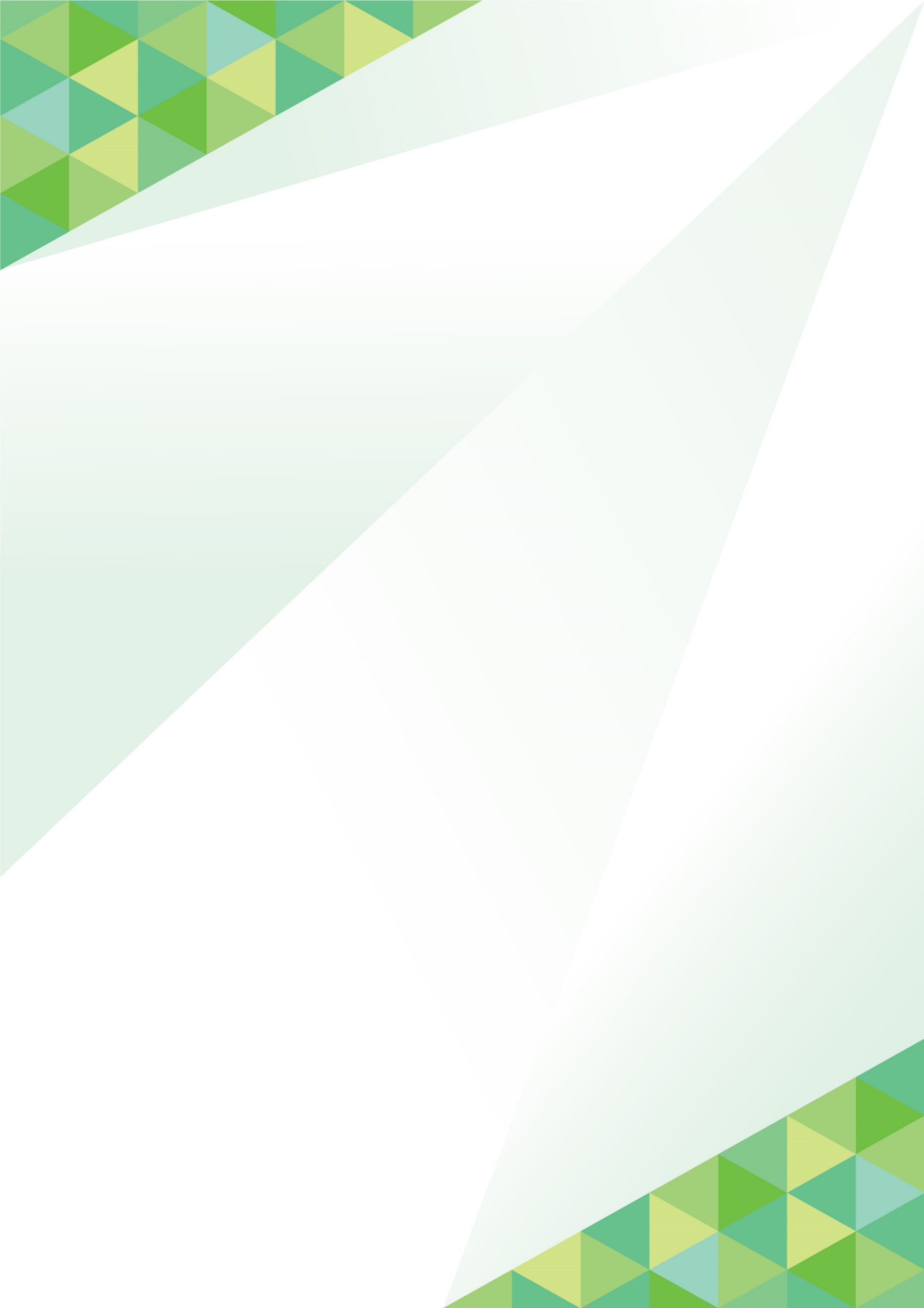 Staffs University, The CatalystLeek Rd, Stoke-on-Trent, ST4 2DFPlease complete booking form and return by e-mail to:  helenc@ceramics-uk.orgNB: cancellations before 31st Aug will be refunded 50%, with cancellations from 1st Sept charged in full.Please provide name(s) of attendees (continue overleaf if necessary)NB: any personal data provided for the booking process will be processed in line with Ceramics UK’s Privacy Policy under a ‘legitimate interests’ legal basis.COMPANY ACTIVITIES & PROGRESS:We’re keen to hear about recent member projects or individual’s / team’s success stories to highlight / recognise at this year’s event. Please provide a summary of any key developments / insights (below):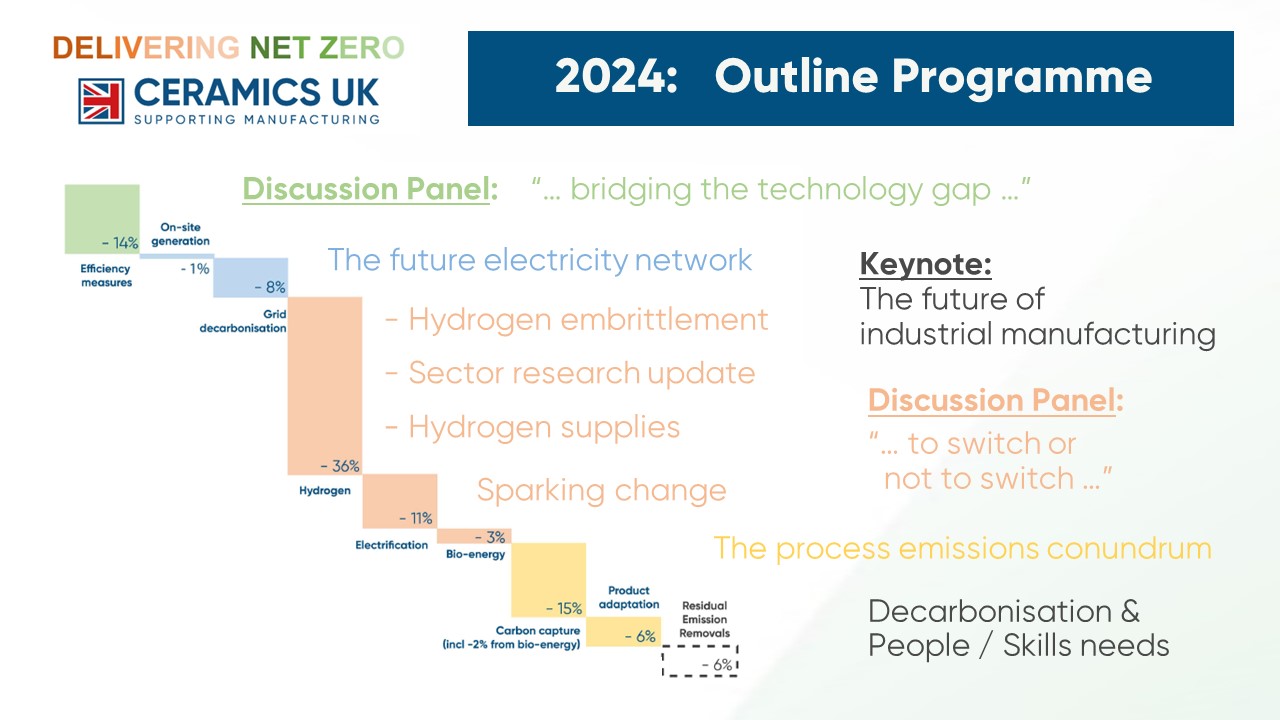 additional attendees:accomodationPreferential delegate rates (limited availability) on 16th & 17th September at:        Special rate codeDoubletree Hilton:   Festival Park, ST1 5BQ 	                                             GCERAMHilton Garden Inn:   Potteries Way, Hanley, ST1 4QA                                     3292168Staffordshire university	          Directions           Campus map:  Catalyst (No. 17 & 18)                                    until 31st MAY - Early bird rateuntil 31st MAY - Early bird rate             Prices THEREAFTER             Prices THEREAFTER£155       Standard entry£155       Standard entry     £175     £135       Ceramics UK: Towards Net Zero participants£135       Ceramics UK: Towards Net Zero participants     £155 Includes refreshments throughout the day and on-site parking. Spaces can be booked provisionally at the early bird rate, with names confirmed later. Price per person and excludes VAT.Please note, there will be an informal gathering (dinner / drinks) later that evening, ahead of the face-to-face Energy & Emissions meeting the next day (at Staffordshire Chambers of Commerce).Includes refreshments throughout the day and on-site parking. Spaces can be booked provisionally at the early bird rate, with names confirmed later. Price per person and excludes VAT.Please note, there will be an informal gathering (dinner / drinks) later that evening, ahead of the face-to-face Energy & Emissions meeting the next day (at Staffordshire Chambers of Commerce).Includes refreshments throughout the day and on-site parking. Spaces can be booked provisionally at the early bird rate, with names confirmed later. Price per person and excludes VAT.Please note, there will be an informal gathering (dinner / drinks) later that evening, ahead of the face-to-face Energy & Emissions meeting the next day (at Staffordshire Chambers of Commerce).Includes refreshments throughout the day and on-site parking. Spaces can be booked provisionally at the early bird rate, with names confirmed later. Price per person and excludes VAT.Please note, there will be an informal gathering (dinner / drinks) later that evening, ahead of the face-to-face Energy & Emissions meeting the next day (at Staffordshire Chambers of Commerce).Contact name:  E-mail:  Organisation:Invoice address: Invoice e-mail:  Order No. (if required):Order No. (if required):No. of attendees:  Telephone:Telephone:NameJob titleE-mail addressInformal dinner / drinks (evening of 17th)Y / NY / NY / NHighlights from last year (company progress / projects / individual or team successes):Highlights from last year (company progress / projects / individual or team successes):Title/s:Details:NameJob titleE-mail addressInformal dinner / drinks (evening of 17th) - Y/N